NEW MILFORD PUBLIC SCHOOLSOffice for Student Affairs25 Sunny Valley RoadNew Milford, CT  06776   (860) 354-2654  FAX (860) 210-2682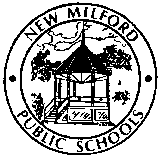 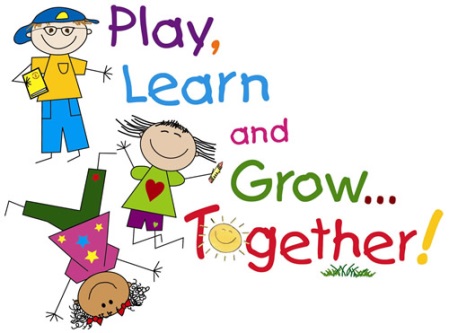 January 2023Dear Parent,								Thank you for your interest in the EXCEL ( for Early Learning) Inclusive Preschool.  Please complete the application and return it to the address above.  We pride ourselves in providing children with a high-quality, developmentally appropriate preschool program run by professional educators.  The EXCEL program is an inclusive preschool.  This means that the program provides services for children with special needs and their typical peers together within one setting.  While your child would be receiving the benefit of a high-quality preschool program he/she is also serving as a role model for the special needs children. Therefore, it is important that the children who participate in the program as community friends demonstrate the following:  1. Age appropriate skills.2. Possess strong English language skills and social skills to encourage        interaction among all children. 3. Be toilet trained and demonstrate independence in the bathroom.  The lottery system is a two-step process.  You will be contacted for your child to attend a classroom visitation.  The anticipated date is March 29, 2023.  The lottery will be held sometime in April.   If you should have any questions regarding the EXCEL program and/or the visitation and lottery process, please feel free to contact the Office for Student Affairs at 860-354-2654.Sincerely,The EXCEL Team    								 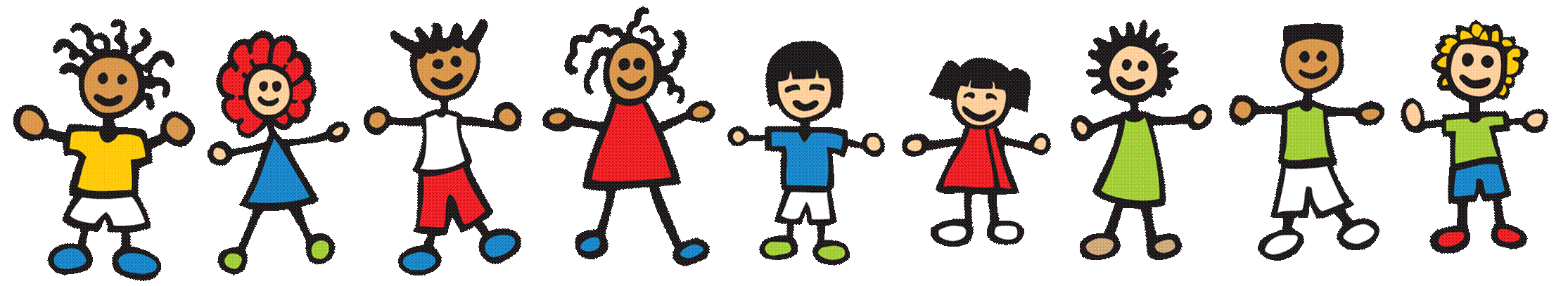 EXCEL Inclusive Preschool Information SheetThe EXCEL programs are located in our elementary schools:  Hill and Plain SchoolNorthville School3 Year Old Session4 Year Old SessionDaysMon, Tues, Thurs, Fri  AMMonday – Friday  PMTimeTransportationProvided by parentProvided by parentTuitionAnticipated cost $180/monthAnticipated cost $200/monthStaffingSpecial Education TeacherCertified TutorParaprofessional supportSpecial Education TeacherCertified TutorParaprofessional supportClassroomVisitationWill receive more information. Anticipated date of visitation: 3/29/23Will receive more information. Anticipated date of visitation: 3/29/23LotteryWill more information at Classroom Visitation.Will more information at Classroom Visitation.